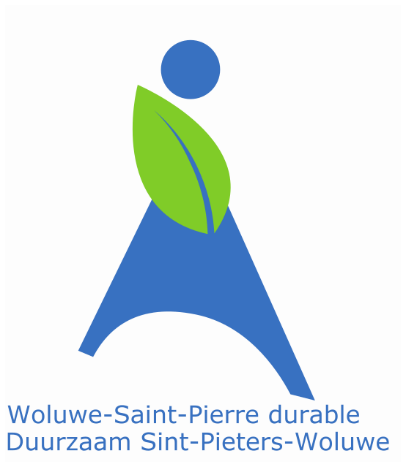 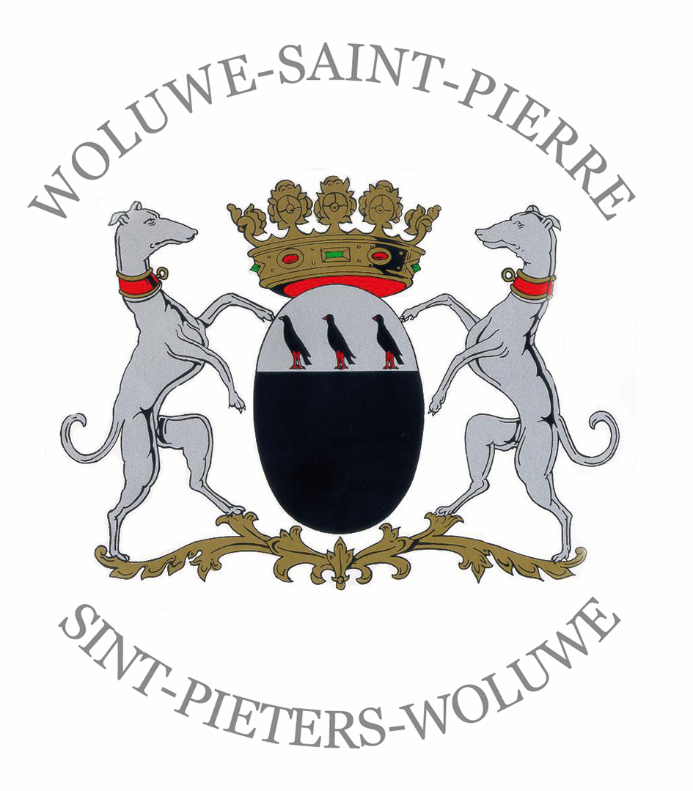 Si vous souhaitez obtenir les logos dans un autre format, merci de nous contacter par email : agenda21@woluwe1150.be 